一、通过浏览器访问建议优先使用chrome浏览器，服务入口链接为https://webvpn.las.ac.cn 二、登录认证点击OAuth登录认证，通过中科院邮箱账号密码完成认证，如下图所示。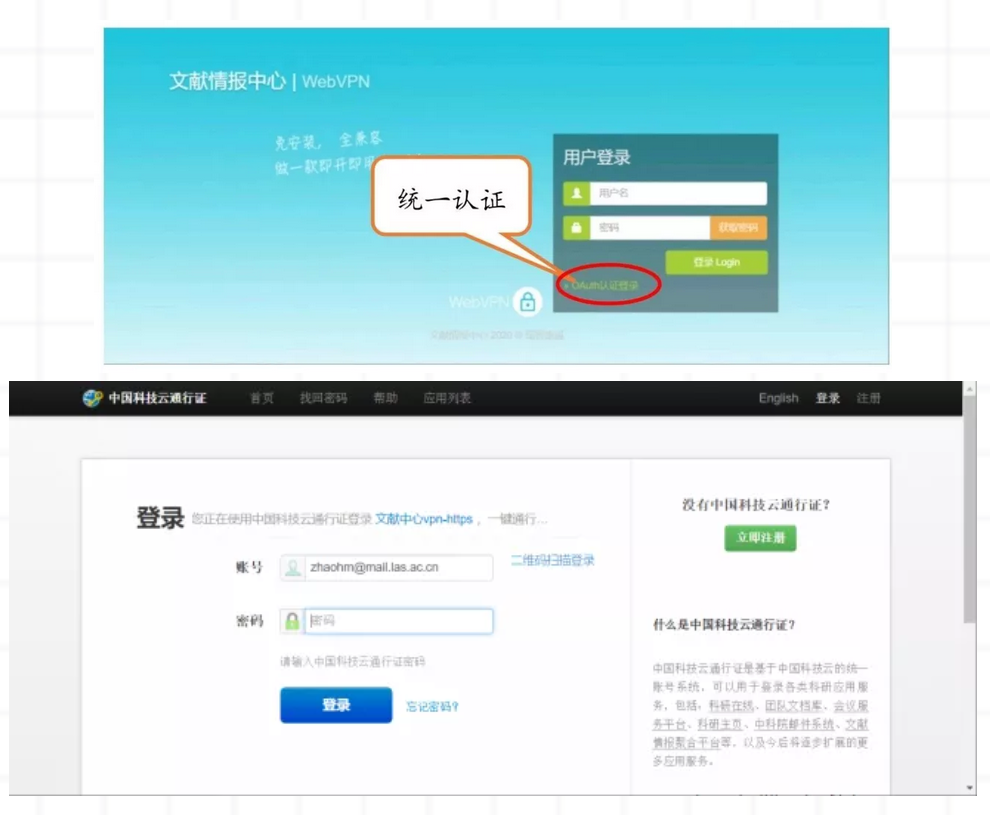 三、主要功能通过认证后，您可看到可访问的数据库列表，即可检索使用。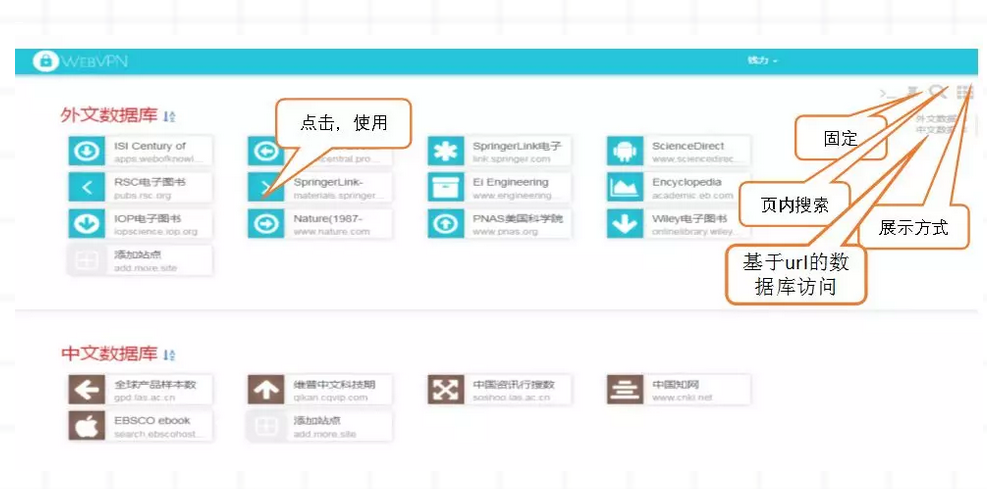 请大家合理使用该项服务。感谢数据出版商的大力支持！